Gordonvale Primary SchoolPREP Transition InformationChild’s name: _________________________ D.O.B.  __________________________Preferred name: _____________Siblings at Gordonvale Primary: _______________________________________________________________________________________Parents Names: _________________________________________________________SOCIAL  EXPERIENCE:Does your child prefer to play alone or with others? ____________________________How does your child usually get along with other children?_____________________________________________________________________________________________Does your child play well by themselves or do they need adult supervision when playing? Is your child independent in self-help skills      -  toileting                                                                           -  dressing                                                                    -  eating                                                                 - Looking after belongings        Does your child have any special needs/concerns?  ________________________________________________________________________________________________________________________________________________How does your child usually react to changes? __________________________________How would you describe your child’s language ability? ___________________________________________________________________________________________________Do you have any concerns about your child’s speech development?  _________________________________________________________________________________________Are there any family circumstances that the Prep Teacher needs to be aware of?  (For example, Custody issues)   _______________________________________________________________________________________________________________________________________________________________________________________________________________________________What hand does your child prefer to use at home?      Left          Right          UndecidedMedical HistoryPlease include copies of any specialist reports related to the aboveHas your child attended any Child Care/Kindergarten Facility?    2016 Y/N     2017 Y/N Please let us know what programs your child attended and when they started and finished. Refer to the list of Facilities/Centres attached for the names of the centres.Thankyou for sharing this information with us.Prenatal ConcernsY  NHead InjuryY  NBirth ConcernsY  NFrequent Colds Y  N                  Post Natal ConcernsY  NFrequent Ear InfectionsY  NVision ConcernsY  NFebrile Convulsions (if under 7 yrs)Y  NHearing ConcernsY  NEpilepsyY  NAllergiesY  NDiabetesY   NAsthmaY   NStomach ComplaintsY  NHeadachesY  NKnocked UnconsciousY NCentre nameCommunity Kids GordonvaleStart date (month)January, 2017Finish date (month)November 2017Hours per week12Centre nameStart date (month)Finish date (month)Hours per weekCairns / Gordonvale Early Learning Centres and Programs.Cairns / Gordonvale Early Learning Centres and Programs.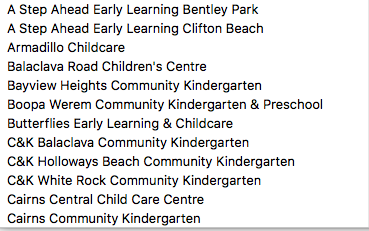 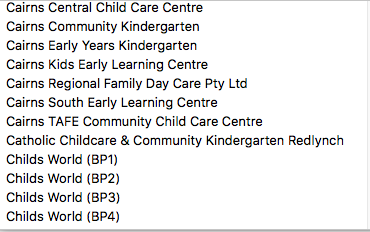 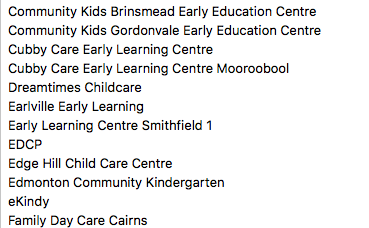 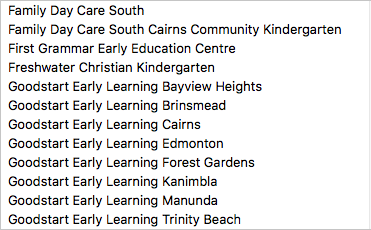 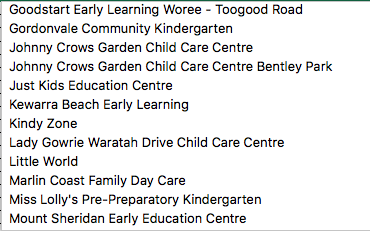 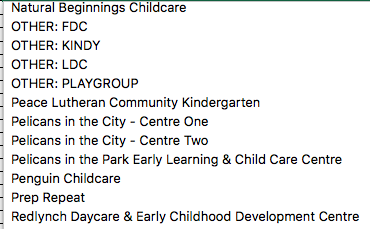 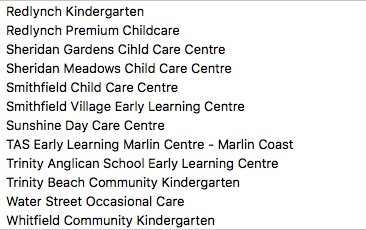 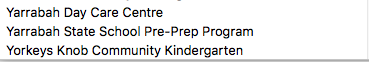 